10 класс Биология. Зачет № 1.Учебник В. И. Сивоглазов, И. Б. Агафонова, Е. Т. Захарова. Общая биологияСрок сдачи зачета- до 24 октябряПрочитать учебник: параграф 1-8, ответить на вопросы.I. Биология как наука.1.Физиология изучает:а) внешнее строение организмовб) строение внутренних органовв) функционирование внутренних органовг) жизнедеятельность организмов2.Селекция - это наука о ...а) закономерностях наследственности и изменчивостиб) взаимоотношениях живых организмов и среды их обитанияв) создании новых сортов растений, пород животных и штаммов микроорганизмовг) клетке3.Индивидуальное развитие организмов изучает наукаа) этология б) эмбриология в) экология г) энтомология4*Выберите ДВА верных ответа из пяти и запишите цифры под которыми они указаны. Палеонтологи изучаюта) закономерности развития организмовб) распространение живых существ на Землев) среду обитания организмовг) ископаемые останки организмов животныхд) изучение окаменелых остатков пыльцы и спор древних растений5*Установите соответствие между наукой и предметом ее изучения.ПРЕДМЕТ ИЗУЧЕНИЯ НАУКАА) ткани 1. СистематикаБ) классификация живых организмов 2. АнатомияВ) строение организмов 3. ЭкологияГ) взаимодействие живых организмов друг с другом и окружающей средой. 4. ГистологияII. Краткая история развития биологии.6.Сформулировал учение о темпераментаха) Клавдий Гален б) Уильям Гарвей в) Гиппократ г) Грегор Мендель7.Предложил систему классификации живой природы, ввел бинарную номенклатуруа) Жан Батист Ламарк б) Карл Линней в) Леонардо да Винчи г) Клавдий Гален8.Установили структуру ДНК …а) Мечников и Пастер б) Шванн и Шлейден в) Дарвин и Ламарк г) Уотсон и Крик9*Ученые, сделавшие выдающиеся открытия в области генетики (Выберите 2 варианта из списка).а) Мечников б) Морган в) Мичурин г) Мендель д) Павлов10*Установите последовательность событий, расставив их в хронологической последовательности.А – изобретение электронного микроскопаБ – открытие рибосомВ – изобретение светового микроскопаГ – появление клеточной теории Т.Шванна и М.ШлейденаД – первое употребление термина «клетка» Р.Гуком11. Определите метод исследования и дайте ему характеристику.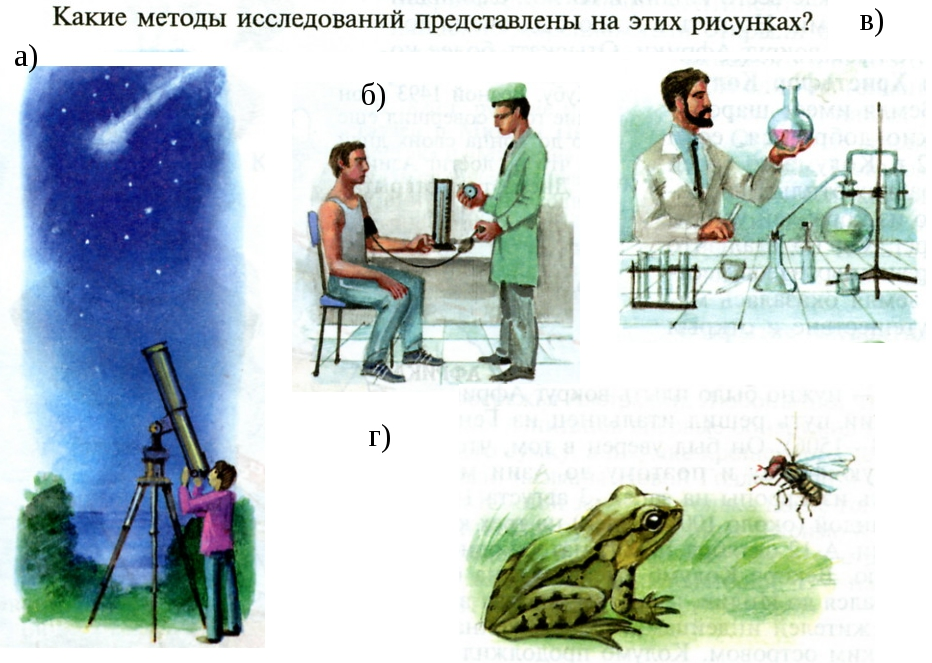 12. Заполните таблицу и укажите основные функции веществ.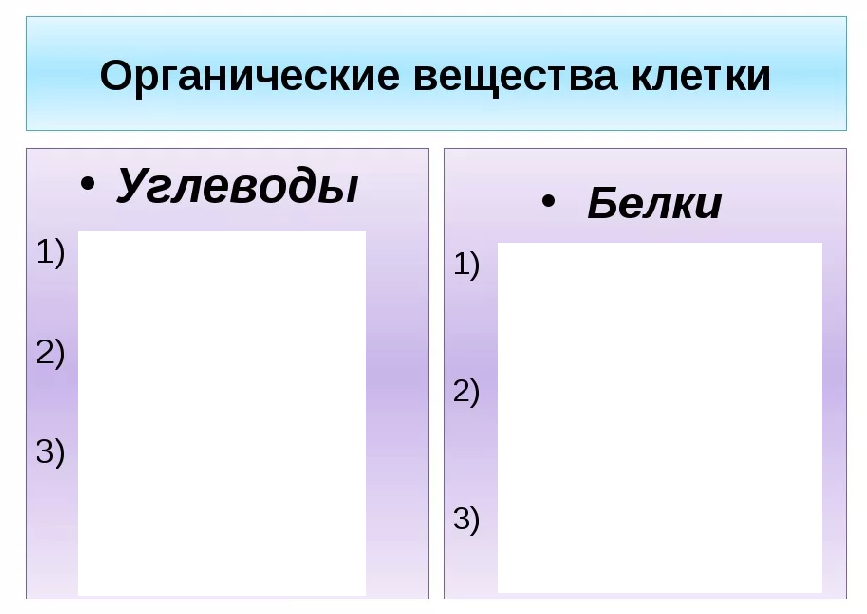 